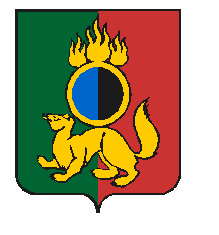 АДМИНИСТРАЦИЯ ГОРОДСКОГО ОКРУГА ПЕРВОУРАЛЬСКПОСТАНОВЛЕНИЕг. ПервоуральскО создании комиссии по проведению осмотра жилого дома в целях предоставления земельного участка, находящегося в государственной или муниципальной собственности, на территории городского округа ПервоуральскВ соответствии с пунктом 9 статьи 3.8 Федерального закона от 25 октября          2001 года № 137-ФЗ «О введении в действие Земельного кодекса Российской Федерации», Земельным кодексом Российской Федерации от 25 октября 2001 года № 136-ФЗ, Федеральным законом от 06 октября 2003 года № 131-ФЗ «Об общих принципах организации местного самоуправления в Российской Федерации», Приказом Федеральной службы государственной регистрации, кадастра и картографии от 23 марта 2022 года      № П/0100 «Об установлении порядка проведения осмотра жилого дома в целях предоставления земельного участка, находящегося в государственной или муниципальной собственности, формы акта осмотра жилого дома в целях предоставления земельного участка, находящегося в государственной или муниципальной собственности», Администрация городского округа ПервоуральскПОСТАНОВЛЯЕТ:Создать комиссию по проведению осмотра жилого дома в целях предоставления земельного участка, находящегося в государственной или муниципальной собственности, на территории городского округа Первоуральск.Утвердить состав комиссии по проведению осмотра жилого дома в целях предоставления земельного участка, находящегося в государственной или муниципальной собственности, на территории городского округа Первоуральск, согласно        приложению № 1.Утвердить «Положение о комиссии по проведению осмотра жилого дома в целях предоставления земельного участка, находящегося в государственной или муниципальной собственности, на территории городского округа Первоуральск», согласно приложению №2.Настоящее постановление опубликовать в газете «Вечерний Первоуральск» и разместить на официальном сайте городского округа Первоуральск в сети Интернет.Контроль за исполнением настоящего постановления возложить на Заместителя Главы городского округа Первоуральск по муниципальному управлению Д.М. Крючкова.20.12.2023№3462Глава городского округа ПервоуральскИ.В. Кабец